Duval County Supervisor of Elections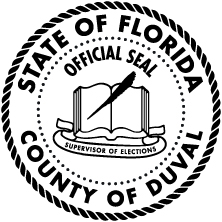 105 East Monroe St.Jacksonville, FL 32202Qualifying Fees and Petition Requirements for 2024The qualifying fee for nonpartisan candidates is 4% of the annual salary of the office the candidate is seeking.The qualifying fee for partisan candidates is 6% of the annual salary of the office the candidate is seeking.Qualifying fees must be paid by check from the campaign account. Special district candidates are not required to open an account if not accepting contributions or making expenditures other than qualifying/petition verification fees. See sections 99.061(3); 99.095 (2)(b) F.S. A qualified candidate for a Duval County office must be a registered voter and a resident of Duval County (and the desired district). School Board candidates must be residents of the district for 183 days prior to qualifying.Qualifying fees are based upon the authorized salaries as of July 1, 2023.Qualifying fees will be updated after July 1, 2023.*Files with Division of ElectionsThe fee to verify candidate petitions is .10 cents per petition. An “Affidavit of Undue Burden” may be filed prior to circulating petitions. A candidate who pays to have petitions circulated is required to pay the fee. Primary Election: August 20, 2024General Election: November 5, 2024Allocation of FeesNon-PartisanPartisanFiling Fee3%3%Election Assessment1%1%Party Assessment0%2%OfficeTermSalaryPartisanNOP/NPAQualifying FeeRegistrationPetitionsClerk of the Court4 years$195,515$11,730.90$7,820.60655,8466,558Circuit Judge*6 years$191,163N/A$7,646.52895,1438,951County Judge6 years$180,616N/A$7,224.64655,8466,558School Board 14 years$53,406N/A$2,136.2494,307943School Board 34 years$53,406N/A$2,136.2485,140851School Board 54 years$53,406N/A$2,136.2481,453815School Board 74 years$53,406N/A$2,136.24112,6361,126Soil & Water 14 yearsN/AN/A$25.00N/A25Soil & Water 34 yearsN/AN/A$25.00N/A25Soil & Water 54 yearsN/AN/A$25.00N/A25CDDs4 yearsN/AN/A$25.00N/A25Special Districts4 yearsN/AN/A$25.00N/A25QUALIFYING DATESPETITION DEADLINESFederal/Judicial4/22/24 – 4/26/24Federal/Judicial3/25/24 before noonMulti-county/State/Local6/10/24 – 6/14/24Multi-County/State/Local5/13/24 before noon